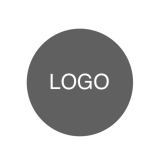 <Nom de votre entreprise>FACTURE<Votre adresse>FACTURE<Vos coordonnées>FACTUREDATEN° DE FACTURE<Modalités de paiement (dû à réception, dû dans X jours)><Modalités de paiement (dû à réception, dû dans X jours)><Modalités de paiement (dû à réception, dû dans X jours)>FACTURERFACTURERENVOYEZ À<Nom de la personne-ressource><Nom de la personne-ressource><Nom / Service><Nom / Service><Nom / Service><Nom de l'entreprise cliente><Nom de l'entreprise cliente><Nom de l'entreprise cliente><Nom de l'entreprise cliente><Nom de l'entreprise cliente><Adresse><Adresse><Adresse><Adresse><Adresse><Téléphone><Téléphone><Téléphone><Téléphone><Téléphone><Courriel><Courriel>DESCRIPTIONDESCRIPTIONDESCRIPTIONQTÉPRIX UNITAIRETOTAL0,000,000,000,000,000,000,00Remarques / Instructions de paiement :Remarques / Instructions de paiement :TOTAL0,00RABAIS0,00SOUS-TOTAL MOINS LA REMISE0,00TAUX D'IMPOSITION0,00 %TAXE TOTAL0,00EXPÉDITION/MANUTENTION0,00Solde dû$ -